MINISTERUL APELOR și PĂDURILOR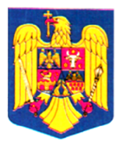 O R D I NNr…………../………….2019privind modificarea și completarea Regulamentului de atestare a producătorilor din industria mobilei, aprobat prin Ordinul ministrului apelor și pădurilor nr. 946/2018 Având în vedere Referatul de aprobare nr. DPSS 132247 din 01.04.2019 al Direcţiei politici şi strategii în silvicultură, în temeiul art. 58 din Regulamentul de valorificare a masei lemnoase din fondul forestier proprietate publică, aprobat prin Hotărârea Guvernului nr. 715/2017, cu modificările și completările ulterioare, precum şi ale art. 13 alin. (5) din Hotărârea Guvernului nr. 20/2017 privind organizarea şi funcţionarea Ministerului Apelor şi Pădurilor, cu modificările şi completările ulterioare,ministrul apelor şi pădurilor emite următorul O R D I N:	Art. I. - Regulamentul de atestare a producătorilor din industria mobilei aprobat prin Ordinul ministrului apelor și pădurilor nr. 946/2018, publicat în Monitorul Oficial al României, Partea I nr. 879 din 18 octombrie 2018,  se modifică și se completează, după cum urmează:          1.   La articolul 10 alineatul (1) lit. c) se modifică și va avea următorul cuprins:		”c) Paraschiv Andreea-Ingrid, din partea Asociației Producătorilor de Mobilă din România - membru.”		2. Anexa nr. 1 la Regulament se modifică și se înlocuiește cu Anexa nr. 1 la prezentul ordin. 		3. Anexa nr. 2 la Regulament se modifică și se înlocuiește cu Anexa nr. 2 la prezentul ordin.     		 Art. II. -  Prezentul ordin se publică în Monitorul Oficial al României, Partea I.MINISTRU Ioan DENEȘ                                                            Anexa nr. 1                                                  la ordinul ministerului apelor și pădurilor nr. ………./………….Obiectul de activitate fabricarea de mobilă și a altor produse finite din lemn neclasificate în altă parte, a instrumentelor muzicale, articolelor sportive și a altor produse manufacturiere - coduri CAEN1624 - Fabricarea ambalajelor din lemn – fabricarea butoaielor, butoiașelor, putinilor, ciuberelor și a altor produse de dogărie din lemn – fabricarea tambururilor din lemn pentru cabluri.1629 - Fabricarea altor produse din lemn - umerase de haine  -statuete si ornamente, încrustații si întârșii din lemn -casete pentru bijuterii, tacâmuri și articole similare -fabricarea ramelor din lemn pentru oglinzi si tablouri.31 - Fabricarea de mobilă3101 - Fabricarea de mobilă pentru birouri și magazine3102 - Fabricarea de mobilă pentru bucătării3103 - Fabricarea de saltele și somiere3109 - Fabricarea de mobilă n.c.a.32 - Alte activități industriale n.c.a.3220 - Fabricarea instrumentelor muzicale3230 - Fabricarea articolelor sportive3240 - Fabricarea jocurilor și jucăriilor3299 - Fabricarea altor produse manufacturiere n.c.a.	                                                                                                    Anexa nr. 2                                                          la ordinul ministerului apelor și pădurilor nr. ………./………......COMPONENȚAComisiei de atestare a producătorilor din industria mobilei	Nr. crt.	Numele și prenumele	Funcția	Instituția	1.	Bárczi Győző István		președinte	Ministerul Apelor și Pădurilor	2.	Sereny Aurica			vicepreședinte	Asociația Producătorilor de Mobilă din România	3.	Egri Petre Daniel		membru	Asociația Producătorilor de Mobilă din România	4.	Sfâca Rodica Alexandrina	membru	Asociația Producătorilor de Mobilă din România	5.	Drăcilă Emil Cătălin		membru	Ministerul Apelor și Pădurilor	6.	Arăboaei Alexandru Lucian	membru	Ministerul Apelor și Pădurilor	7.	Gugiuman Ovidiu		membru	Ministerul Apelor și Pădurilor